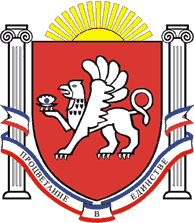 РЕСПУБЛИКА    КРЫМРАЗДОЛЬНЕНСКИЙ  РАЙОНАДМИНИСТРАЦИЯ   ЗИМИНСКОГО  СЕЛЬСКОГО ПОСЕЛЕНИЯ                                               ПОСТАНОВЛЕНИЕ №  102от  12 ноября  2019 года                       	 с. Зимино                                      В целях регулирования вопросов в сфере благоустройства территории Зиминского сельского поселения Раздольненского района Республики Крым в части содержания домашних животных и повышения комфортности условий проживания граждан, в соответствии со статьей 8 Федерального закона Российской Федерации от 27.12.2018 № 498-ФЗ «Об ответственном обращении с животными и о внесении изменений в отдельные законодательные акты Российской Федерации», статьей 14 Федерального закона от 06.10.2003 № 131-ФЗ «Об общих принципах организации местного самоуправления в Российской Федерации», Уставом муниципального образования Зиминское сельское поселение Раздольненского района Республики Крым ,   Администрация  Зиминского   сельского   поселения  ПОСТАНОВЛЯЕТ:1. Определить места для выгула домашних животных на территории Зиминского сельского поселения Раздольненского района Республики Крым согласно приложению 1. 2. Обнародовать настоящее постановление       на информационных стендах населенных пунктов Зиминского сельского поселения и  на официальном сайте Администрации Зиминского сельского поселения в сети Интернет http://Зиминское-сп.рф/.3. Постановление вступает в силу со дня его официального обнародования.4. Контроль за исполнением настоящего постановления оставляю за собой.Председатель Зиминского сельскогосовета- глава АдминистрацииЗиминского  сельского поселения                                      Б.М.АндрейчукПриложение к постановлению АдминистрацииЗиминского сельского поселения                                                       			      от  12.11..2019    №    102Перечень мест для выгула домашних животных на территории Зиминскогосельского поселения Раздольненского района Республики Крым1. Село Зимино: северо-западная часть села  на территории бывшей фермы;2. Село Воронки: северо-западная часть села (пастбища);3. Село  Красноармейское:   западная часть села на территории бывшей фермы и хранилищ;4. Село Овражное: северная часть села  ( пастбища).Об определении мест для выгула домашних животных на территории Зиминского  сельского поселения Раздольненского района Республики Крым